APPLICATION FOR EMPLOYMENT 	      PRE-EMPLOYMENT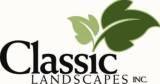 QUESTIONNAIREAN EQUALOPPORTUNITY EMPLOYERP.O. Box 1344514 Speedway Blvd.Hampton, GA 30228 ClassicLandscapesGa.com greencareers@ClassicLandscapesGa.com678-481-3717770-946-0558 fax Personal InformationName (Last Name First)	_______________________________________________________Present Address  ____________________________________________________________Phone Number (s)  __________________________________________________________Are you 18 years or older? 			Are you legally authorized to work in the US?Yes		No 					Yes		No Desired EmploymentPosition ________________ 		Date you can Start  _______________ Salary Desired__________			Have you applied to this company before:  Yes	     NoAre you Employed Now?			If so, may we inquire of your present employer?Yes		No 						Yes		NoName of last supervisor at this company:  ___________________________________________	Who referred you to this company?  _______________________________________________How did you find out about this position?		Employment Agency			Website				Friend	State Employment office		College Placement Service		Walk InEducationSchool Level		Name and 			No. of Years 		Year Graduated				Location of School 		Attended			High School		__________________________________________________College				_________________________________________________	Trade, BusinessOr CorrespondenceSchool			________________________________________________GeneralSubjects of Special Study, Training or Skills_______________________________________________________________Hobbies/Free Time Interests_______________________________________________________________Former EmployersName of Present or Last Employer  ___________________________________________________Address  ___________________________________________________________________Starting Date  _________ Leaving Date	____________ Job Title ___________________________Weekly Starting Salary ______________		Weekly Final Salary __________________________May we Contact your Supervisor?  Yes		NoName of Supervisor  _________________	Title_________________	Phone ________________Description of Work____________________________________________________________________________Reason for Leaving____________________________________________________________________________Name of Present or Last Employer  ____________________________________________________Address  ___________________________________________________________________Starting Date	  ____________	Leaving Date  ______________	Job Title____________________Weekly Starting Salary __________________	  Weekly Final Salary __________________________May we Contact your Supervisor?  Yes		NoName of Supervisor ___________________  Title __________________ 	Phone_______________Description of Work____________________________________________________________________________Reason for Leaving____________________________________________________________________________Name of Present or Last Employer__________________________________________________Address_____________________________________________________________________Starting Date	_____________	  Leaving Date	 _____________	 Job _______________________Weekly Starting Salary _______________		Weekly Final Salary _____________________May we Contact your Supervisor?  Yes		NoName of Supervisor	__________________	Title_______________ Phone __________________Description of Work____________________________________________________________________________Reason for Leaving____________________________________________________________________________Name of Present or Last Employer__________________________________________________Address_____________________________________________________________________Starting Date	_____________	  Leaving Date	 _____________	 Job _______________________Weekly Starting Salary _______________	Weekly Final Salary ___________________May we Contact your Supervisor?  Yes		NoName of Supervisor	__________________	Title________________Phone __________________Description of Work____________________________________________________________________________Reason for Leaving____________________________________________________________________________Name of Present or Last Employer__________________________________________________Address_____________________________________________________________________Starting Date	_____________	  Leaving Date	 _____________	 Job _______________________Weekly Starting Salary _______________		Weekly Final Salary __________________________________________________May we Contact your Supervisor?  Yes		NoName of Supervisor	__________________	Title________________Phone __________________Description of Work____________________________________________________________________________Reason for Leaving____________________________________________________________________________Name of Present or Last Employer__________________________________________________Address_____________________________________________________________________Starting Date	_____________	  Leaving Date	 _____________	 Job _______________________Weekly Starting Salary _______________	Weekly Final Salary ___________________May we Contact your Supervisor?  Yes		NoName of Supervisor	__________________	Title_______________ Phone __________________Description of Work____________________________________________________________________________Reason for Leaving____________________________________________________________________________ReferencesBelow, give the names of three persons you are not related to, whom you have known at least one year.Name				Phone			Address			Years Acquainted___________________________________________________________________________________________________________________________________________________________________________________________________Service RecordHave you ever served in the U.S. Armed Forces?			 Yes		NoBranch of Service					Discharge Date			Rank______________________________________________________________________________________________________________________________Have you ever been convicted of, plead guilty/no contest to, or had a suspended imposition of sentence for any offence (other than a minor traffic violation)?       Yes		NoIf yes, explain________________________________________________________________________________________________________________________________________________________________________________________________________________________________________________________________________(A convictional record will not necessarily exclude you from consideration.  This information will be used only for job-related purposes and only to the extent permitted by law.)Authorization"I CERTIFY THAT THE FACTS CONTAINED IN THIS APPLICATION ARE TRUE AND COMPLETE TO THE BEST OF MY KNOWLEDGE AND UNDERSTAND THAT, IF EMPLOYED, FALSIFIED STATEMENTS ON THIS APPLICATION SHALL BE GROUNDS FOR DISMISSAL."I AUTHORIZE INVESTIGATION OF ALL STATEMENTS CONTAINED HEREIN AND THE REFERENCES AND EMPLOYERS LISTED ABOVE TO GIVE YOU ANY AND ALL INFORMATION CONCERNING MY PREVIOUS EMPLOYMENT AND ANY PERTINENT INFORMATION THEY MAY HAVE, PERSONAL OR OTHERWISE AND RELEASE THE COMPANY FROM ALL LIABILITY FOR ANY DAMAGE THAT MAY RESULT FROM UTILIZATION OF SUCH INFORMATION."I ALSO UNDERSTAND AND AGREE THAT NO REPRESENTATIVE OF THE COMPANY HAS ANY AUTHORITY TO ENTER INTO ANYAGREEMENT FOR EMPLOYMENT FOR ANY SPECIFIED PERIOD OF TIME, OF.  TO MAKE ANY AGREEMENT CONTRARY TO THEFOREGOING, UNLESS IT IS IN WRITING AND SIGNED BY AN AUTHORIZED COMPANY REPRESENTATIVE."THIS WAIVER DOES NOT PERMIT THE RELEASE OR USE OF DISABILITY-RELATED OR MEDICAL INFORMATION IN A MANNER PROHIBITED BY THE AMERICANS WITH DISABILITIES ACT (ADA) AND OTHER RELEVANT FEDERAL AND STATE LAWS."________________________________________________________________________Date			Signature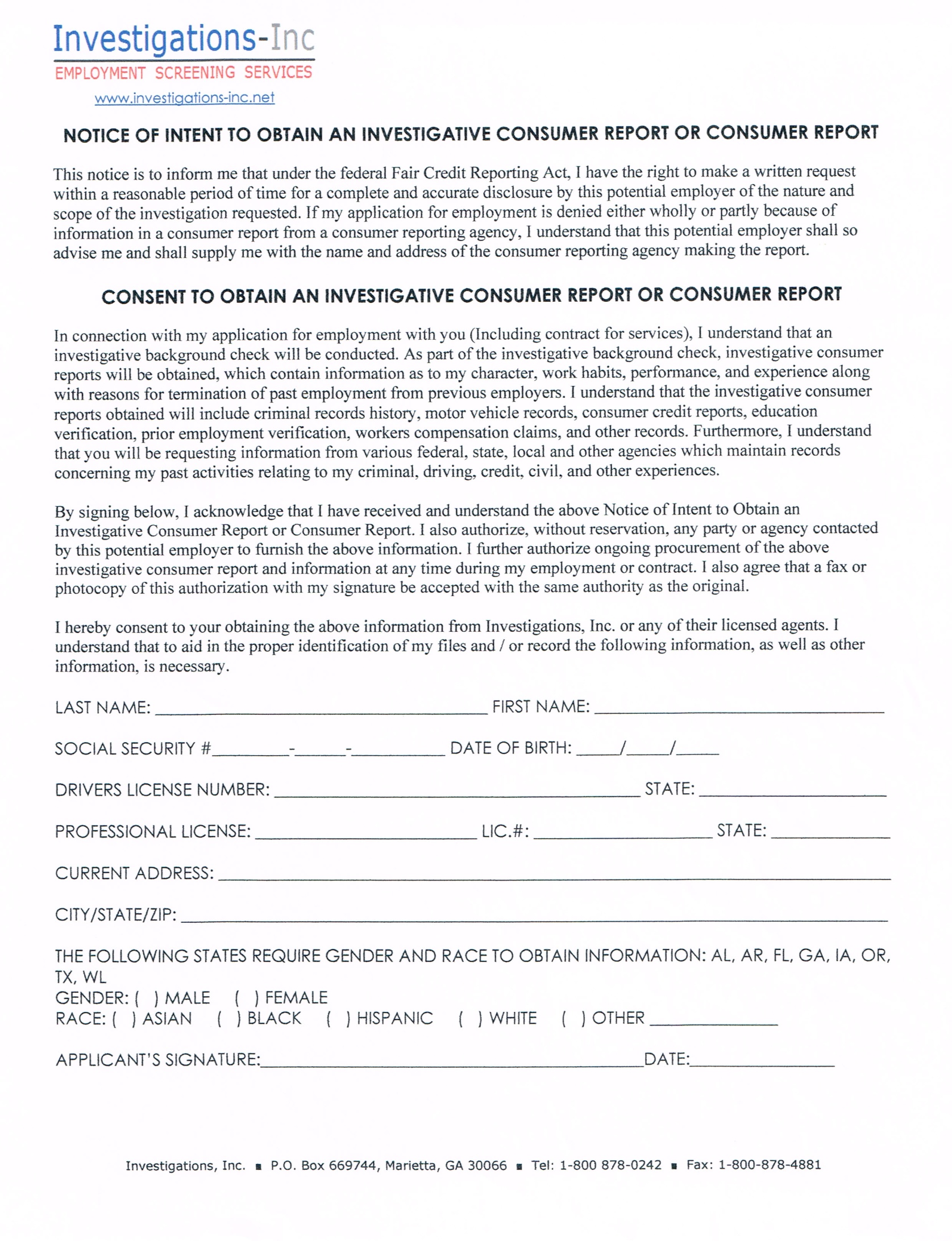 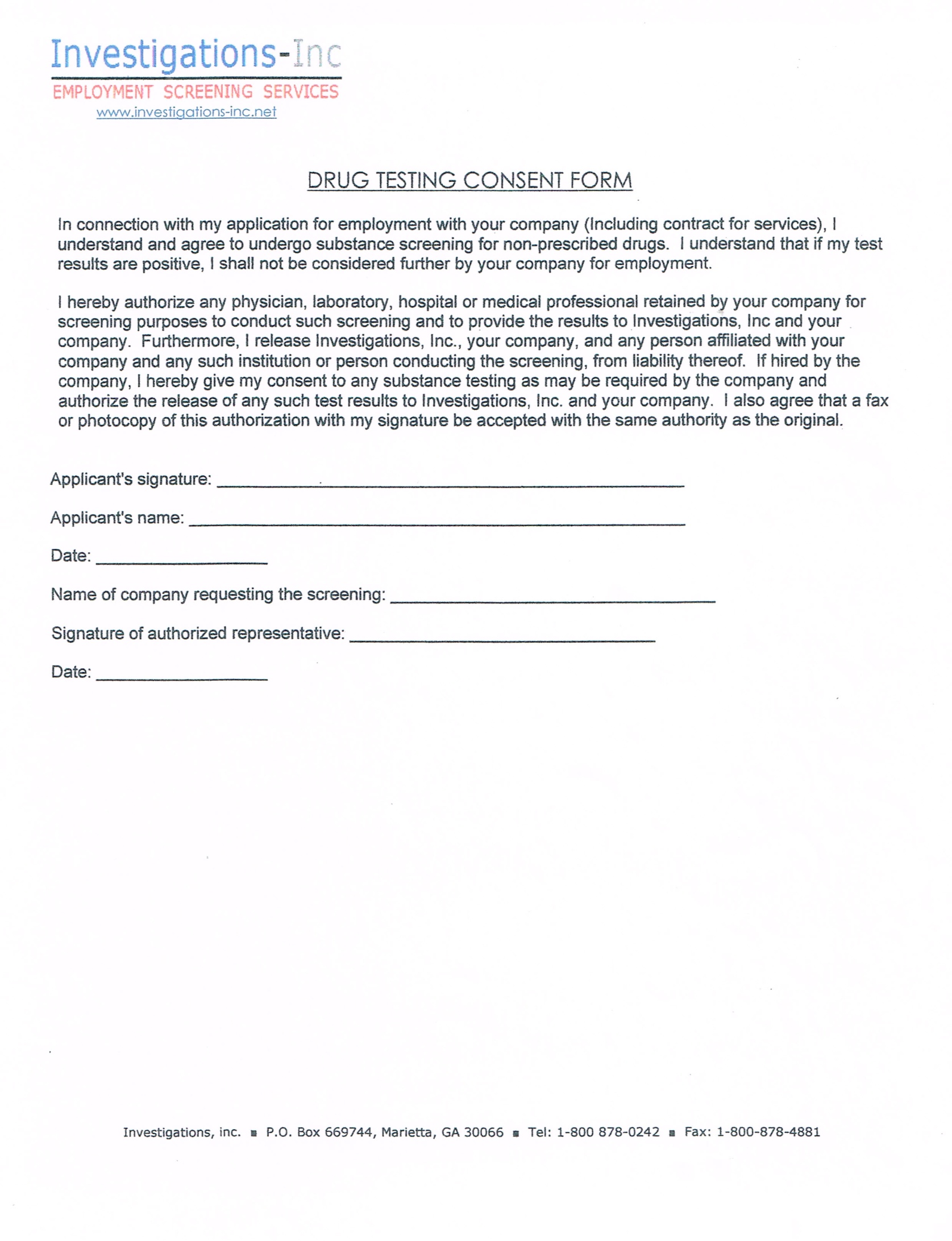 Classic Landscapes, Inc.514 Speedway Boulevard  , Hampton, GA  30228Phone:  (678)481-3717   Fax:  PointeNorth Insurance GroupMOTOR VEHICLE REPORT AUTHORIZATIONI ______________________________ understand that the position that I have applied for or currently hold with Classic Landscapes, Inc. is one that requires driving a motor vehicle and that my driving record must be one that is acceptable to Westfield Companies. I hereby give permission to Westfield Companies and PointeNorth Insurance Group to order, obtain, hold and review with one another, my individual motor vehicle report (MVR). Name of Applicant/Employee:Date of Birth:State Licensed In:Drivers License Number:Applicant/Employee Signature:Date of Signature:Witnessed By: